                         UNIVERSITY OF NIŠ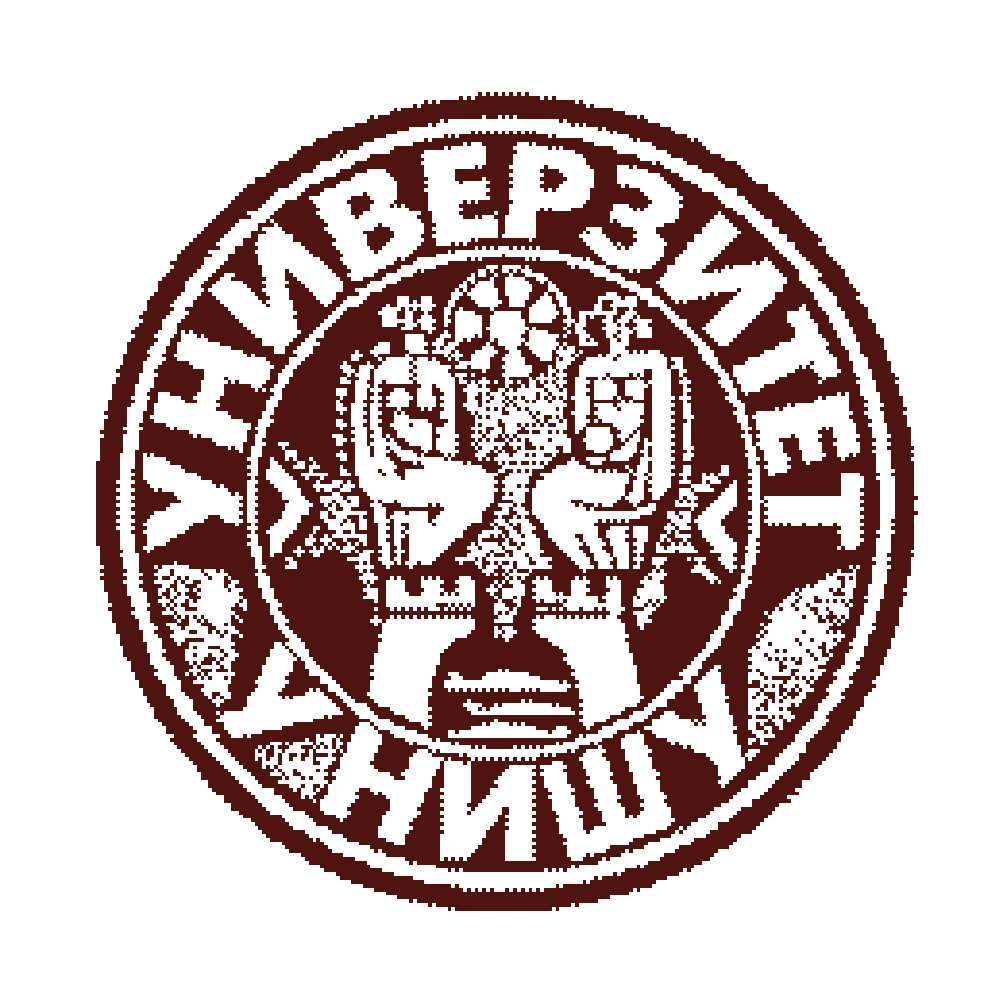                          UNIVERSITY OF NIŠ                         UNIVERSITY OF NIŠ                         UNIVERSITY OF NIŠ                         UNIVERSITY OF NIŠ                         UNIVERSITY OF NIŠ                         UNIVERSITY OF NIŠCourse Unit DescriptorCourse Unit DescriptorFaculty               Faculty               Faculty               Faculty of sciences and mathematics, University of Nis Faculty of sciences and mathematics, University of Nis GENERAL INFORMATIONGENERAL INFORMATIONGENERAL INFORMATIONGENERAL INFORMATIONGENERAL INFORMATIONGENERAL INFORMATIONGENERAL INFORMATIONStudy program Study program Study program Study program BiologyBiologyBiologyStudy Module  (if applicable)Study Module  (if applicable)Study Module  (if applicable)Study Module  (if applicable)Course titleCourse titleCourse titleCourse titleMICROBIOLOGY (BIO201)MICROBIOLOGY (BIO201)MICROBIOLOGY (BIO201)Level of studyLevel of studyLevel of studyLevel of study☐Bachelor               ☐ Master’s                   ☐ Doctoral☐Bachelor               ☐ Master’s                   ☐ Doctoral☐Bachelor               ☐ Master’s                   ☐ DoctoralType of courseType of courseType of courseType of course☐ Obligatory                 ☐ Elective☐ Obligatory                 ☐ Elective☐ Obligatory                 ☐ ElectiveSemester  Semester  Semester  Semester    ☐ Autumn                     ☐Spring  ☐ Autumn                     ☐Spring  ☐ Autumn                     ☐SpringYear of study Year of study Year of study Year of study 222Number of ECTS allocatedNumber of ECTS allocatedNumber of ECTS allocatedNumber of ECTS allocated666Name of lecturer/lecturersName of lecturer/lecturersName of lecturer/lecturersName of lecturer/lecturersTheory lessons: The development of microbiology as a science. Basic principles about viruses and subviral particles. Structure and genetics of microorganisms. The influence of environmental factors on nutrition, growth and reproduction of microorganisms. The cultivation of the microorganisms. The metabolism of the microorganisms. The taxonomy of microorganisms. The pathogenicity of microorganisms. Ecology and biotechnological applications of microorganisms. Practical lessons: Exercise, other forms of teaching, study and research work. Microscope and microscopy. Techniques of native and permanent praparations. The size of microorganisms. Gram staining. Staining of the spores. Microbiological laboratory and sterilization. Cultivation of the microorganisms. Direct and indirect methods for the determination of the number of microorganisms. Biochemical methods in microbiology. The influence of abiotic factors on the growth of microorganisms. Antibiogram. Microorganisms in air, land and water.Theory lessons: The development of microbiology as a science. Basic principles about viruses and subviral particles. Structure and genetics of microorganisms. The influence of environmental factors on nutrition, growth and reproduction of microorganisms. The cultivation of the microorganisms. The metabolism of the microorganisms. The taxonomy of microorganisms. The pathogenicity of microorganisms. Ecology and biotechnological applications of microorganisms. Practical lessons: Exercise, other forms of teaching, study and research work. Microscope and microscopy. Techniques of native and permanent praparations. The size of microorganisms. Gram staining. Staining of the spores. Microbiological laboratory and sterilization. Cultivation of the microorganisms. Direct and indirect methods for the determination of the number of microorganisms. Biochemical methods in microbiology. The influence of abiotic factors on the growth of microorganisms. Antibiogram. Microorganisms in air, land and water.Theory lessons: The development of microbiology as a science. Basic principles about viruses and subviral particles. Structure and genetics of microorganisms. The influence of environmental factors on nutrition, growth and reproduction of microorganisms. The cultivation of the microorganisms. The metabolism of the microorganisms. The taxonomy of microorganisms. The pathogenicity of microorganisms. Ecology and biotechnological applications of microorganisms. Practical lessons: Exercise, other forms of teaching, study and research work. Microscope and microscopy. Techniques of native and permanent praparations. The size of microorganisms. Gram staining. Staining of the spores. Microbiological laboratory and sterilization. Cultivation of the microorganisms. Direct and indirect methods for the determination of the number of microorganisms. Biochemical methods in microbiology. The influence of abiotic factors on the growth of microorganisms. Antibiogram. Microorganisms in air, land and water.Teaching modeTeaching modeTeaching modeTeaching mode ☐Lectures                     ☐Group tutorials         ☐ Individual tutorials ☐Laboratory work     ☐  Project work            ☐  Seminar ☐Distance learning    ☐ Blended learning      ☐  Other ☐Lectures                     ☐Group tutorials         ☐ Individual tutorials ☐Laboratory work     ☐  Project work            ☐  Seminar ☐Distance learning    ☐ Blended learning      ☐  Other ☐Lectures                     ☐Group tutorials         ☐ Individual tutorials ☐Laboratory work     ☐  Project work            ☐  Seminar ☐Distance learning    ☐ Blended learning      ☐  OtherPURPOSE AND OVERVIEW (max. 5 sentences)PURPOSE AND OVERVIEW (max. 5 sentences)PURPOSE AND OVERVIEW (max. 5 sentences)PURPOSE AND OVERVIEW (max. 5 sentences)PURPOSE AND OVERVIEW (max. 5 sentences)PURPOSE AND OVERVIEW (max. 5 sentences)PURPOSE AND OVERVIEW (max. 5 sentences)The aim of the course is to introduce the students with the basic principles of morphology, genetics, growth and reproduction, physiology, pathogenicity, taxonomy, ecology and application of microorganisms, primarily prokaryotes. This knowledge is the basis for other courses in the field of microbiology.The aim of the course is to introduce the students with the basic principles of morphology, genetics, growth and reproduction, physiology, pathogenicity, taxonomy, ecology and application of microorganisms, primarily prokaryotes. This knowledge is the basis for other courses in the field of microbiology.The aim of the course is to introduce the students with the basic principles of morphology, genetics, growth and reproduction, physiology, pathogenicity, taxonomy, ecology and application of microorganisms, primarily prokaryotes. This knowledge is the basis for other courses in the field of microbiology.The aim of the course is to introduce the students with the basic principles of morphology, genetics, growth and reproduction, physiology, pathogenicity, taxonomy, ecology and application of microorganisms, primarily prokaryotes. This knowledge is the basis for other courses in the field of microbiology.The aim of the course is to introduce the students with the basic principles of morphology, genetics, growth and reproduction, physiology, pathogenicity, taxonomy, ecology and application of microorganisms, primarily prokaryotes. This knowledge is the basis for other courses in the field of microbiology.The aim of the course is to introduce the students with the basic principles of morphology, genetics, growth and reproduction, physiology, pathogenicity, taxonomy, ecology and application of microorganisms, primarily prokaryotes. This knowledge is the basis for other courses in the field of microbiology.The aim of the course is to introduce the students with the basic principles of morphology, genetics, growth and reproduction, physiology, pathogenicity, taxonomy, ecology and application of microorganisms, primarily prokaryotes. This knowledge is the basis for other courses in the field of microbiology.SYLLABUS (brief outline and summary of topics, max. 10 sentences)SYLLABUS (brief outline and summary of topics, max. 10 sentences)SYLLABUS (brief outline and summary of topics, max. 10 sentences)SYLLABUS (brief outline and summary of topics, max. 10 sentences)SYLLABUS (brief outline and summary of topics, max. 10 sentences)SYLLABUS (brief outline and summary of topics, max. 10 sentences)SYLLABUS (brief outline and summary of topics, max. 10 sentences)Upon completion of the course the student shoul be able to: understand and explain the basic characteristics and specificities of prokaryotic organisms; apply the acquired knowledge in application of the basic techniques and developing a skills in work with microorganisms in sterile conditions.Upon completion of the course the student shoul be able to: understand and explain the basic characteristics and specificities of prokaryotic organisms; apply the acquired knowledge in application of the basic techniques and developing a skills in work with microorganisms in sterile conditions.Upon completion of the course the student shoul be able to: understand and explain the basic characteristics and specificities of prokaryotic organisms; apply the acquired knowledge in application of the basic techniques and developing a skills in work with microorganisms in sterile conditions.Upon completion of the course the student shoul be able to: understand and explain the basic characteristics and specificities of prokaryotic organisms; apply the acquired knowledge in application of the basic techniques and developing a skills in work with microorganisms in sterile conditions.Upon completion of the course the student shoul be able to: understand and explain the basic characteristics and specificities of prokaryotic organisms; apply the acquired knowledge in application of the basic techniques and developing a skills in work with microorganisms in sterile conditions.Upon completion of the course the student shoul be able to: understand and explain the basic characteristics and specificities of prokaryotic organisms; apply the acquired knowledge in application of the basic techniques and developing a skills in work with microorganisms in sterile conditions.Upon completion of the course the student shoul be able to: understand and explain the basic characteristics and specificities of prokaryotic organisms; apply the acquired knowledge in application of the basic techniques and developing a skills in work with microorganisms in sterile conditions.LANGUAGE OF INSTRUCTIONLANGUAGE OF INSTRUCTIONLANGUAGE OF INSTRUCTIONLANGUAGE OF INSTRUCTIONLANGUAGE OF INSTRUCTIONLANGUAGE OF INSTRUCTIONLANGUAGE OF INSTRUCTION☐Serbian  (complete course)              ☐ English (complete course)               ☐  Other _____________ (complete course)☐Serbian with English mentoring      ☐Serbian with other mentoring ______________☐Serbian  (complete course)              ☐ English (complete course)               ☐  Other _____________ (complete course)☐Serbian with English mentoring      ☐Serbian with other mentoring ______________☐Serbian  (complete course)              ☐ English (complete course)               ☐  Other _____________ (complete course)☐Serbian with English mentoring      ☐Serbian with other mentoring ______________☐Serbian  (complete course)              ☐ English (complete course)               ☐  Other _____________ (complete course)☐Serbian with English mentoring      ☐Serbian with other mentoring ______________☐Serbian  (complete course)              ☐ English (complete course)               ☐  Other _____________ (complete course)☐Serbian with English mentoring      ☐Serbian with other mentoring ______________☐Serbian  (complete course)              ☐ English (complete course)               ☐  Other _____________ (complete course)☐Serbian with English mentoring      ☐Serbian with other mentoring ______________☐Serbian  (complete course)              ☐ English (complete course)               ☐  Other _____________ (complete course)☐Serbian with English mentoring      ☐Serbian with other mentoring ______________ASSESSMENT METHODS AND CRITERIAASSESSMENT METHODS AND CRITERIAASSESSMENT METHODS AND CRITERIAASSESSMENT METHODS AND CRITERIAASSESSMENT METHODS AND CRITERIAASSESSMENT METHODS AND CRITERIAASSESSMENT METHODS AND CRITERIAPre exam dutiesPointsPointsFinal examFinal examFinal exampointsActivity during lectures55Written examinationWritten examinationWritten examination20Practical teaching55Oral examinationOral examinationOral examination40Teaching colloquia1515OVERALL SUMOVERALL SUMOVERALL SUM100*Final examination mark is formed in accordance with the Institutional documents*Final examination mark is formed in accordance with the Institutional documents*Final examination mark is formed in accordance with the Institutional documents*Final examination mark is formed in accordance with the Institutional documents*Final examination mark is formed in accordance with the Institutional documents*Final examination mark is formed in accordance with the Institutional documents*Final examination mark is formed in accordance with the Institutional documents